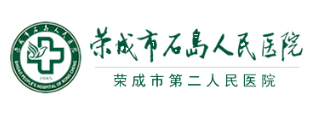 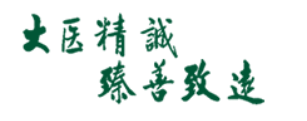 脑梗死出院后还需要继续用药吗？  目前我们对脑梗死的认知较之前有很大提高，大部分人知道如果出现言语不清、头晕头痛、肢体偏瘫、口角歪斜等脑梗死相关症状及时就医；现在随着静脉溶栓治疗的推广，好多患者甚至都知道得了脑梗死要第一时间就医，争取早点用上溶解血栓的药物。可是往往关注前期的治疗，而忽视了出院后的治疗，尤其部分轻症患者认为住院已经把脑梗死“治好”，后期不需要再接着用药，以导致脑梗死的复发，甚至造成不良的后果。出院≠痊愈  脑梗死即使出院了，治疗也远远没有结束，而后续的治疗往往都是为了预防卒中复发和卒中后痴呆的发生。出院后的药物治疗脑梗死出院后需继续长期服药，长期应用的药物有抗血小板聚集的药物: 阿司匹林肠溶片、硫酸氢氯吡格雷片、替格瑞洛等，抗凝的药物：利伐沙班、华法林、达比加群等，调脂、抗动脉硬化的药物：阿托伐他汀、瑞舒伐他汀、氟伐他汀、普伐他汀等，营养脑细胞、改善认知功能的药物：胞磷胆碱、艾迪苯醌等，以及控制血压、血糖、降低同型半胱氨酸等治疗脑梗死危险因素的药物。服药需要注意什么？一般情况下，抗血小板聚集药物与抗凝药物选择一种服用，服药期间主要观察有无出血症状，如牙龈出血、鼻出血、呕血、黑便、皮肤瘀斑等，如有需停药并第一时间医院就诊，明确是否跟服药有关。绝大多数手术均需提前停用抗血小板聚集、抗凝类药物，具体停药多久才能手术需详细咨询手术医师。没有出血、需要手术等特殊情况，建议长期服用抗血小板聚集或抗凝药物。调脂、抗动脉硬化药物可以降低血脂，尤其低密度脂蛋白，抗动脉硬化，稳定斑块，从而达到防止脑梗死复发的作用。他汀类药物经肝脏或肾脏代谢，服药期间必须定期监测肝肾功能，部分人群服药期间可出现横纹肌溶解，需注意观察有无肌肉疼痛症状，若有及时就诊。一般出院后1-2个月需门诊抽血化验肝功、血脂、肌酶等指标（需空腹），根据化验结果调整他汀类药物用量，稳定后需每年监测1-2次指标。我们还需要做什么？  高血压、糖尿病、血脂异常、房颤是脑梗死的四大元凶，需定期监测、按时服药。吸烟、酗酒对脑血管迫害较大，建议脑梗死患者，尤其年轻患者戒烟限酒。同时适当的锻炼、低盐低脂健康饮食、良好的心态也至关重要。  如有疑问，欢迎详询0631-7378269/7378170，荣成市石岛人民医院神经内科竭诚为您服务！